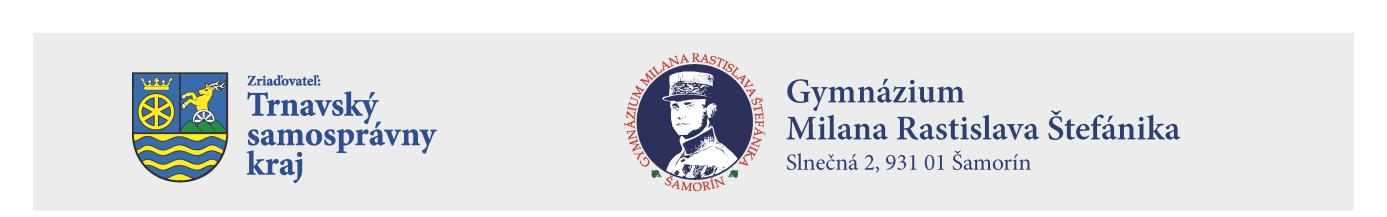             				 KRITÉRIÁ na prijatie žiakov do 1. ročníka  4 - ročného štúdia v školskom roku 2018/2019 v ďalšom termíne podľa § 66, ods. 7) zákona č. 245/2008 Z. z.  v znení neskorších predpisovRiaditeľka  školy  po prerokovaní pedagogickou radou dňa 6.6.2018 a v zmysle zákona č. 245/2008 Z. z. o výchove a vzdelávaní a o zmene a doplnení niektorých zákonov  v znení neskorších predpisov, v súlade so zákonom NR SR č. 596/2003 Z. z. o štátnej správe v školstve a  školskej samospráve a o zmene a doplnení niektorých zákonov  v znení neskorších predpisov, zákonom č.  71/1967 Z. z. o správnom konaní  v znení  neskorších predpisov, zákonom č.18/2018 Z. z. o ochrane osobných údajov   a vyhláškou MŠ VVaŠ SR č.  65/2015 Z. z. o stredných školách  stanovuje tieto kritériá  prijatia uchádzačov o štúdium:Počet voľných miest -             5   	 - študijný odbor 7902 J00 gymnáziumTermín prijímacej skúšky  -    19.6.2018Forma prijímacej skúšky   -  	Písomná skúška z matematiky (45 min.)       - 	Písomná skúška zo slovenského jazyka a literatúry 	(45 min.)Bližšie informácie zašleme zákonným zástupcom prihlásených žiakov v pozvánke, ktorú dostanú najneskôr 5 dní pred konaním skúšky.Žiaci, ktorí sa nedostavia na prijímacie skúšky z vážnych dôvodov, najmä zdravotných, musia preukázať dôvod neprítomnosti lekárskym potvrdením najneskôr v deň konania skúšky (zákon č. 245/2008 Z. z. v znení neskorších predpisov, § 66, ods. 9)  do 8,00 hod. Pre týchto žiakov sa rezervuje miesto v počte žiakov a bude určený náhradný termín prijímacej skúšky. V opačnom prípade sa posudzuje tak, že žiak nemá záujem o vykonanie prijímacej skúšky na tejto škole.Obsah a rozsah prijímacej skúšky: 	a )	Matematika - úprava číselných výrazov v obore N,Z,Q,R, deliteľnosť v obore N, úprava výrazov s premennou, riešenie rovníc a nerovníc, mocniny a odmocniny, jednotky a ich premeny, pomer veličín, priama a nepriama úmernosť, percentá, slovné úlohy, uhly a ich dvojice, vlastnosti trojuholníkov a štvoruholníkov, povrchy a objemy telies, plošné obsahy a obvody rovinných útvarov, Pytagorova veta, kombinatorické a štatistické  úlohy.  b )	Slovenský jazyk a literatúra – pravopisná previerka, určovanie vetných členov, slovné druhy a ich kategórie, znelostná   asimilácia, funkčné jazykové štýly, básnické výrazové prostriedky, práca s textom – čítanie s porozumením, súvetia.Kritériá na úspešné vykonanie prijímacej skúšky: a )	Na prijímacích skúškach budú výsledky z overovania vedomostí zo  slovenského jazyka a literatúry a matematiky hodnotené percentuálnym vyjadrením úspešnosti. Hranicou úspešnosti je získanie minimálne 20% z celkového počtu bodov v každom predmete skúšky samostatne. b )	Uchádzač nevyhovie podmienkam prijatia, ak úspešnosť aspoň v jednom predmete skúšky je menšia ako 20%.Kritériá pre prijatie na štúdium: a ) Bez prijímacej skúšky budú prijatí len tí uchádzači, ktorí v celoslovenskom testovaní žiakov  9. ročníka ZŠ (Testovanie 9) dosiahnu v každom predmete samostatne úspešnosť najmenej 90 % (zákon č. 245/2008 Z. z. v znení neskorších predpisov, § 65, ods. 5). b ) Všetci ostatní uchádzači vykonajú povinne prijímacie skúšky z oboch predmetov. Celkový  počet bodov sa stanoví nasledovne :počet bodov z testov zo  slovenského jazyka a literatúry a matematiky na prijímacích skúškach . Tieto budú stanovené podľa percentuálnej úspešnosti testu.  (1% = 1 bod , t. j max. 100 bodov za každý predmet osobitne)počet bodov za prospech na výročnom vysvedčení za 8.ročník a polročnom hodnotení za 9.ročník z predmetov slovenský jazyk a literatúra , matematika a oba cudzie jazyky nasledovne :za známku výborný 		2 bodyza známku chválitebný 	1 bodyV prípade uchádzača zo základnej školy s vyučovacím jazykom maďarským budú body za prospech z matematiky započítané dvojnásobne ( miesto 2.cudzieho jazyka ).počet bodov za úspešnosť v testovaní žiakov  9. ročníka ZŠ (Testovanie 9) zo slovenského jazyka a literatúry a z matematiky  ( aj v prípade uchádzača zo základnej školy s vyučovacím jazykom maďarským ) nasledovne :za každých  začatých 10 % 		1 bodpočet bodov za umiestnenie minimálne na okresných kolách iba týchto individuálnych vedomostných a talentových súťaží - Pytagoriáda, predmetové olympiády a súťaž v umeleckom prednese poézie a prózy ( iba Hviezdoslavov Kubín ) nasledovne :1. miesto 		4 body2. miesto 		3 body3. miesto 		2 bodúspešný riešiteľ 	1 bodZa umiestnenie v krajskom a v celoslovenskom kole súťaží sa pripočítava vždy 1 bod.O konečnom poradí uchádzačov rozhodne celkový počet bodov za jednotlivé položky uvedené v bode 8 )Pri  rovnosti bodov   o poradí úspešných uchádzačov budú rozhodovať kritériá v tomto poradí:percentuálna úspešnosť  z matematiky na prijímacej skúške,zdravotné znevýhodnenie. Výsledky prijímacieho konania budú zverejnené 19.6.2018 do  15,00 hod. na   vstupných dverách školy a www. stránke školy. Šamorín  6.6.2018			                                    PaedDr. Edita Lysinová										        riaditeľka školy